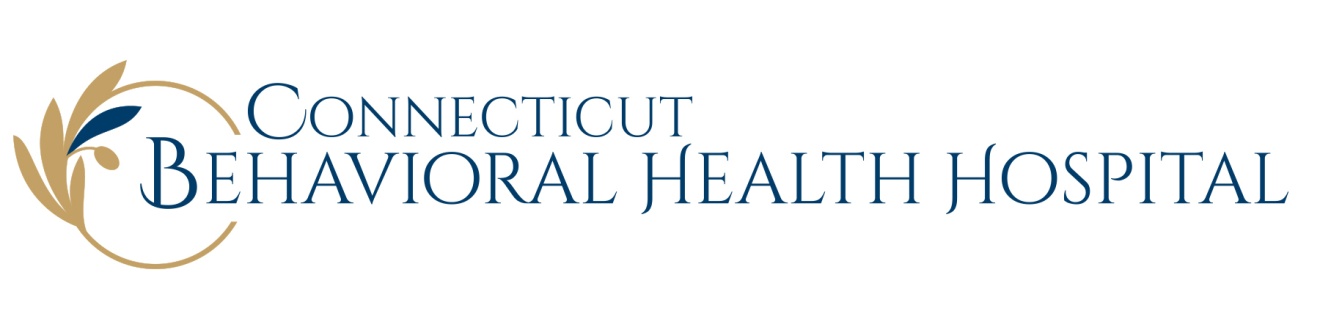 The Financial Assistance Policy may be available to you or your family member for your medical expenses.  The Financial Assistance Policy applies to individuals with income less than 200% of the Federal Poverty Guidelines.  The complete policy along with the plain language summary can be found online at: http://www.hebrewhealthcare.org/the_behavioral_health_hospital_at_hebrew_senior_careThe policy may also be obtained in person or by mail from the Financial Services Office:Hebrew Senior Care Financial Services Department1 Abrahms BlvdWest Hartford, CT 06117Please call our Financial Services Department if there are questions related to hospital expenses.If you have questions, Please call our Financial Services Office at Ext. 709 or (860) 523-7909.